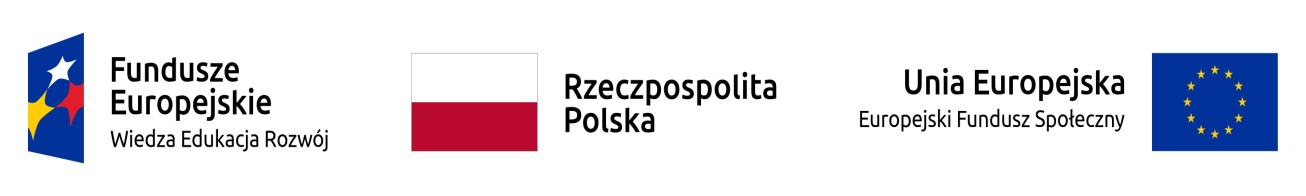 Załącznik nr 5 do SIWZO Ś W I A D C Z E N I E podmiotów wspólnie ubiegających się o zamówienie publiczneNiniejszym oświadczamy, że wspólnie ubiegając się o udzielenie zamówienia, ponosimy solidarną odpowiedzialność za niewykonanie lub nienależyte wykonanie zamówienia pn.: „Dostawa i wdrożenie Zintegrowanego Systemu Informacyjno – Komunikacyjnego”. Jednocześnie w oparciu o art. 23 ust. 2 ustawy z dnia 29 stycznia 2004 r. Prawo zamówień publicznych    (Dz. U. z 2019 r. poz. 1843 z późn. zm.).ustanawiamy pełnomocnika   ...............................................................						(imię, nazwisko)do: reprezentowania nas w postępowaniu o udzielenie przedmiotowego zamówienia/ reprezentowania w przedmiotowym postępowaniu i zawarcia umowy w sprawie przedmiotowego zamówienia publicznego.**) niepotrzebne skreślićFirma – podmiotFirma – podmiotFirma – podmiot/pieczęć firmowa//pieczęć firmowa//pieczęć firmowa/………………………………imię i nazwisko osoby uprawnionej do reprezentowania…………………… …………imię i nazwisko osoby uprawnionej do reprezentowania………………………………imię i nazwisko osoby uprawnionej do reprezentowania……………………………/podpis/……………………………/podpis/……………………………/podpis/